كلية المستقبل الجامعة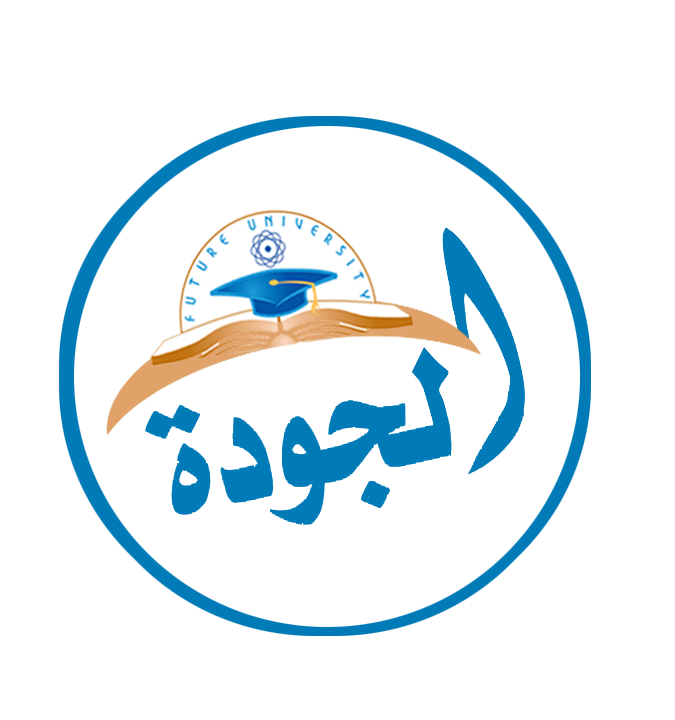 شعبة ضمان الجودة والاعتماد الاكاديميوحدة تقويم الاداء الجامعيتعهد خطيالقسم...................................... .اني السيد/السيدة .......................... اتعهد بصحة هذه المعلومات المرفقة وبخلافه اتحمل كافة التبعات القانونية والادارية ولأجله وقعت. 	التوقيع :     التأريخ:     2018 /    /   استمارة توثيق الانشطة* يجب ان تكون الوثائق  المرفقة مقتصرة  للعام (2018/2017)  .*كل وثيقه مرفقه مع هذه الاستمارة يتم الاشارة اليها بوضع علامة ( √ )  امام الفقرة الخاص    بها وفي حال عدم وجود المرفق يترك المربع فارغ. بحث منشور او قبول نشر في المجلة. عدد المواد التي قام بتدريسها خلال هذا العام.هل يوجد كتاب مؤلف او مترجم .شهادة المشاركة ببحث في المؤتمرات او الندوات العلمية.شهادة المشاركة في الدورات التدريبية.  الحصول على براءة الاختراع.نيل جائزة او اكتشاف علمي في مجال التخصص او المساهمة في المشاريع الريادية. المشاركة في اللجان الامتحانية الدائمة والمؤقتة .           مشاريع تخرج طلبة المرحلة الرابعة.الدراسات العليا (اشراف- مناقشة- لجنة).التزامه بتطوير تصميم المقرر ومفرداته الدراسية وفق التعليمات والضوابط .مساهمته في دعم النشاطات الطلابية .كتب الشكر والتقدير.توقيع صاحب العلاقة:                                         تأييد رئيس القسم:       